Class (A) Group (A)Q 1\ Design the program in vb contain form1, text1, text2, text3 and command1 write the code of command1-click-event to display msgbox contain Yes and No commands, and then checks the selection of these commands, if the user select Yes, find the sum of two numbers that entering in text1 and text2 and then put the result of sum in text3, or if the user select No, find the average of these numbers and put the result in text3.Solution:-Private Sub Command1_Click()Dim mymsg As StringDim s, i, j As IntegerDim av As Doublemymsg = MsgBox("choose yes or no", vbYesNo, "welcome")If mymsg = 6 Theni =val( Text1.Text)j = val(Text2.Text)s = i + jText3.Text = sElseIf mymsg = 7 Theni = Text1.Textj = Text2.Texts = i + jav = s / 2Text3.Text = avEnd IfEnd IfEnd SubQ 2\ write the program in vb contain one form, list box. Write the code for adding the following items (write welcome on the form, clear form, change back color). Then write the code of list box-click-event procedure to check the following selection of the user.When the user select the first item, write the welcome on the form. When the user select the second item, clear the form from any string. When the user select the third item, change the back color of the form to yellow.Solution:-Private Sub Form_Load()List1.AddItem "write welcome on the form"List1.AddItem "clear form"List1.AddItem "change back color"End Sub………………………………………………….Private Sub List1_Click()If List1.selected(0)= true  ThenPrint "welcome"ElseIf List1. selected(1)= true  ThenForm1.ClsElseForm1.BackColor = vbYellowEnd IfEnd SubQ3\ write the program in vb contain one form, combo box, option1 and command1. Write the code for adding the following items (caption, Alignment, fore color) in the combo box and then write the code of command1 to check the following selection from combo box. When the user select the first item, change the caption property of option1 to "vb language". When the user select the second item, change the alignment of option1 to right. When the user select the third item, change the font color of option1 to green.Solution:- Private Sub Form_Load()Combo1.AddItem "caption"Combo1.AddItem "alignment"Combo1.AddItem "forecolor"End Sub…………………………………………….Private Sub Command1_Click()If Combo1.ListIndex = 0 ThenOption1.Caption = "vb language"ElseIf Combo1.ListIndex = 1 ThenOption1.Alignment = 1ElseOption1.ForeColor = vbGreenEnd IfEnd Sub………………………………………………………………………………………………..Class (A) Group (B)Q 1\ Design a standard project with one Form, one Text box, three option buttons its’ Captions (Red, Green, Blue), Write code:No option button is selected when the program first executes.When the user selects an option1 the Message “Text Color change to Red”, Ok (1) and cancel (2) buttons appear on message box, if Ok button is clicked the text1 color change to Red.When the user selects an option2 the Message “Text Color change to Green”, Yes (6) and No (7) buttons appears on message box, if Yes button is clicked the text1 color change to Green.When the user selects an option1 the Message “Text Color change to Blue”, Yes (6) and No (7) buttons appears on message box, if Yes button is clicked the text1 color change to Blue.Solution:-Dim a As StringPrivate Sub Form_activate()Option1.Value = FalseOption2.Value = FalseOption3.Value = FalseEnd Sub…………………………………………………………Private Sub Option1_Click()Option1.Value = Truea = MsgBox("text color change to red", vbOKCancel, "text color")If a = 1 ThenText1.BackColor = vbRedEnd IfEnd Sub………………………………………………………………..Private Sub Option2_Click()Option2.Value = Truea = MsgBox("text color change to green", vbYesNo, "text color")If a = 6 ThenText1.BackColor = vbGreenEnd IfEnd Sub…………………………………………………………….Private Sub Option3_Click()Option3.Value = Truea = MsgBox("text color change to blue", vbYesNo, "text color")If a = 6 ThenText1.BackColor = vbBlueEnd IfEnd SubQ 2\ A standard project with two forms, write code:When click on Form1; Change background color of Form1 to BlueWhen Select Exit button; Quit from Program.When Select Next button ; Go to Form2When Select Back button ; Go Back To Form1When Select Height button ; Change Height Property for Form2 to 10000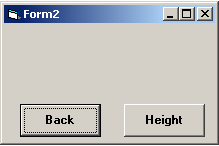 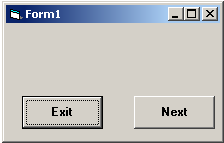 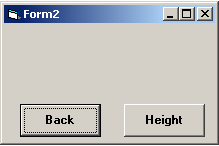 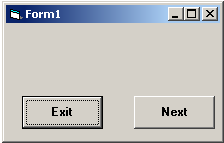 Solution:-Private Sub Form_click()Form1.BackColor = vbBlueEnd Sub…………………………………….Private Sub Exit_Click()EndEnd Sub…………………………………….Private Sub Next_Click()Form1.HideForm2.ShowEnd Sub……………………………………………Private Sub Back_Click()Form2.HideForm1.ShowEnd Sub…………………………………………..Private Sub Height_Click()Form2.Height = 10000End SubQ 3\ A standard project with one form, one command Button and one label, write code:When Select Command1; Find the Even numbers for (50-90) numbers , Print it on Form, Print the Summation of Even numbers in Label1  By Using For Cycle.Solution:-Private Sub Command1_Click()Dim s, i As Integers = 0For i = 50 To 90 Step 2s = s + iPrint iLabel1.Caption = sNextEnd SubClass (B) Group (A)Q1\ A standard project with One Form, Two List box and Three Command Button its Title (Add, Move, Delete), write code:When click Command1, Add 10 degrees of students into Listbox1When click Command2, Move success degrees (greater than 49) from Listbox1 into Listbox2 When click Command3, Delete 5 degrees from Listbox1Solution:-Dim i As IntegerDim a As stringPrivate Sub Command1_Click()For i = 1 To 10a = InputBox("enter the degree of students", , "degree")List1.AddItem aNextEnd Sub…………………………………………………………….Private Sub Command2_Click()If a > 49 ThenList2.AddItem aList1.RemoveItem aEnd IfEnd Sub……………………………………………………………….Private Sub Command3_Click()For a = 1 To 5List1.RemoveItem aNextEnd SubQ 2\ A standard project with one form, write code:When Mouse Down on Label1 By Right Button; Change Caption for: Form1 to “Salaries System”, for  Label1 to “SALARY for 2010”.When Select Font Color button; Change Font color for Label1 to GreenWhen Select  Back Color button ; Change background color for  Label1 to WhiteWhen Select Size button ; Change Size of Font for Label1 to 24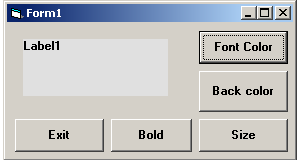 When Select Bold button ; Change  Font Style for Label1 to BoldWhen Select Exit button ; Quit From ProgramSolution:-Private Sub fontcolor_Click()Label1.ForeColor = vbGreenEnd Sub………………………………………….Private Sub backcolor_Click()Label1.BackColor = vbWhiteEnd Sub……………………………………………………Private Sub size_Click()Label1.FontSize = 24End Sub………………………………………………..Private Sub fontbold_Click()Label1.FontBold = TrueEnd Sub……………………………………………………..Private Sub exit_Click()EndEnd Sub……………………………………………….Private Sub Label1_Click()Form1.Caption = "salaries system"Label1.Caption = "salary for 2010"End SubQ3\ A standard project with Two Form, Two Textbox and Command Button), write code: When user click Command1, check the entered in the Textbox1 and Textbox2 If it matching the two keywords “Education College” and “Computer” Hide Form1 and Display Form2 Else show Message “Try again “.Solution:-Private Sub Command1_Click()Dim a  As stringIf Text1.Text = "Education College" ThenIf Text2.Text = "Computer" ThenForm1.HideForm2.ShowElsea = MsgBox("try again")End IfEnd IfEnd Sub………………………………………………………………………………………………Class (B) Group (B)Q 1\ Design a standard project with one Form, one Text box, two option buttons, Write code:No option button is selected when the program first executes.When choose an option1; Enter Five integer Values by using InputBox and then find the average the positive numbers and put the result in the Text1.When choose an option2; the Message “Are you sure to quit”, Yes no and cancel buttons appear on Message Box, if Yes button is clicked quit from program.Solution:-Private Sub Form_activate()Option1.Value = FalseOption2.Value = FalseEnd Sub……………………………………………………Private Sub Option1_Click()Dim  i As IntegerDim a As stringDim av As DoubleOption1.Value = Trues = 0For i = 1 To 5a = InputBox("enter five integer value", , "enter integer")If a > 0 Thens = s + aav = s / aText1.Text = avEnd IfNextEnd Sub……………………………………………Private Sub Option2_Click()Dim x As IntegerOption2.Value = Truex = MsgBox("are you sure to guit", vbYesNoCancel, "quit")If x = 6 ThenEndEnd IfEnd SubQ 2\ Convert the following IF statement into Select Case statement:IF Age >=20  And  Age<=35 thenLabel1.Caption="Special Adult"Else IF Age >65  thenLabel1.Caption="Senior citizen"ElseLabel1.Caption="Everyone Else"End IFSolution:-Select Case intAgeCase20 to 35: Label1.Caption="Special Adult"CaseIs >65: Label1.Caption="Senior citizen"Case Else: Label1.Caption="Everyone Else"End SelectQ3\ Design a standard project with one Form, Two Text box, two Checkbox, Write code:When Check1 is checked; the text in Text1 Moved to Text2 Else (Check1 is unchecked) Return text to Text1.When Check2 is checked; the Message “Text Color change to Green”, Yes and No buttons appear on message box, if Yes button is clicked the Text1 color change to Green Else (Check1 is unchecked) the Text1 color change to Black if the text was Green.Solution:-Private Sub Check1_Click()If Check1.Value = 1 ThenText2.Text = Text1.TextElseText2.Text = ""End IfEnd Sub…………………………………………..Private Sub Check2_Click()Dim x As IntegerIf Check2.Value = 1 Thenx = MsgBox("text color change to green", vbYesNo, "text color")If x = 6 ThenText1.BackColor = vbGreenEnd IfElseText1.BackColor = vbBlackEnd IfEnd SubClass (C) Group (A)Q 1\ A standard project with One Form, Two Listbox and Three CommandButton  its Title (Add , Move, Delete) , write code :When click Command1,  Add 20 degrees of students into Listbox1When click Command2, Move failure degrees (less than 50) from Listbox1 into Lisbox2.When click Command3, Delete Third degree from Listbox1Solution:-Dim  i As IntegerDim a As stringPrivate Sub Command1_Click()For i = 1 To 20a = InputBox("enter the degree of students", , "degree")List1.AddItem aNextEnd Sub…………………………………Private Sub Command2_Click()If a < 50 ThenList2.AddItem aList1.RemoveItem aEnd IfEnd Sub……………………………………………..Private Sub Command3_Click()List1.RemoveItem (2)End SubQ2\ A standard project with Form, Label, Two Textbox and One Command Button, write code:When click Command1, Print on the Label1 the value of Z when Z=X2+5Y-3 (Note:  X, Y values enter by Textbox1 and Textbox2).Solution:-Private Sub Command1_Click()Dim x, y, z As Integerx = Text1.Texty = Text2.Textz = x ^ 2 + 5 * y - 3Label1.Caption = zEnd SubQ 3\ Design the program in vb contain one Form, Combo box, Command 1 and Command2, change the caption of Command1 and command2 to appropriate the action of them, then write the code of :Form –load –event procedure for adding the following items (Display string, Clean,         Backcolor) in the combo box.Command1 –click–event that allows the user to check the selection of item from a Combo box.When the user select the 1st   item, display string "visual basic" on the form. When the user select 2nd item clean the form from any string.  When the user select 3rd item change the back color of form into vbred.Command-click –event procedure to exit from the program.Solution:-Private Sub Form_Load()Combo1.AddItem "display string"Combo1.AddItem "clean"Combo1.AddItem "backcolor"End Sub…………………………………………Private Sub Command1_Click()If Combo1.ListIndex = 0 ThenPrint "visual basic"ElseIf Combo1.ListIndex = 1 ThenClsElseForm1.BackColor = vbRedEnd IfEnd Sub…………………………………………….Private Sub Command2_Click()EndEnd Sub……………………………………………………………………………………………………………Class (C) Group (B)Q1\ Design a standard project with one Form, one Text box, two option buttons, Write code:No option button is selected when the program first executes.When choose an option1; the Message “Text Color change to Red”, Ok and cancel buttons appear on Message Box, if Ok button is clicked the text1 color change to RedWhen choose an option2;Enter ten integer values by using Inputbox and find the multiply negative numbers and put the result in text1.Solution:-Private Sub Form_activate()Option1.Value = FalseOption2.Value = FalseEnd Sub……………………………………………………..Private Sub Option1_Click()Dim a As StringOption1.Value = Truea = MsgBox("text color change to red", vbOKCancel, "text color")If a = 1 ThenText1.BackColor = vbRedEnd IfEnd Sub……………………………………Private Sub Option2_Click()Dim B As StringDim m As Integerm = 1For i = 1 To 10B = InputBox("enter ten integer value", , "enter integer")If B < 0 Thenm = m * BText1.Text = mEnd IfNextEnd SubQ 2\ A standard project with one Form, Textbox and Frame that grouped in it two checkbox it's Caption (Locked , Multiline):When check1 is checked the Text1 is Locked, else the Text1 is Unlocked.When check2 is checked the Text1 is Multiline, else the Text1 is single-line.Solution:-Private Sub Check1_Click()If Check1.Value = 0 ThenText1.Locked = FalseElseText1.Locked = TrueEnd IfEnd Sub………………………………………Private Sub Check2_Click()If Check2.Value = 0 ThenText1.MultiLine = TrueElseText1.MultiLine = FalseEnd IfEnd SubQ3\ Convert the following Select Case statement into IF statement:Select Case AgeCase Is < 5     : Label1.Caption="Too Young"Case 6 To 11: Label1.Caption="Elementary"Case Else     : Label1.Caption="don't Care"End SelectSolution:-If age<5 then Label1.Caption="Too Young"Elseif (age >=6 ) and (age <=11) thenLabel1.Caption="Elementary"ElseLabel1.Caption="don't Care"Endif 